RELATÓRIO FINAL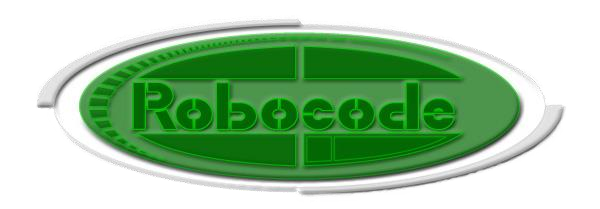 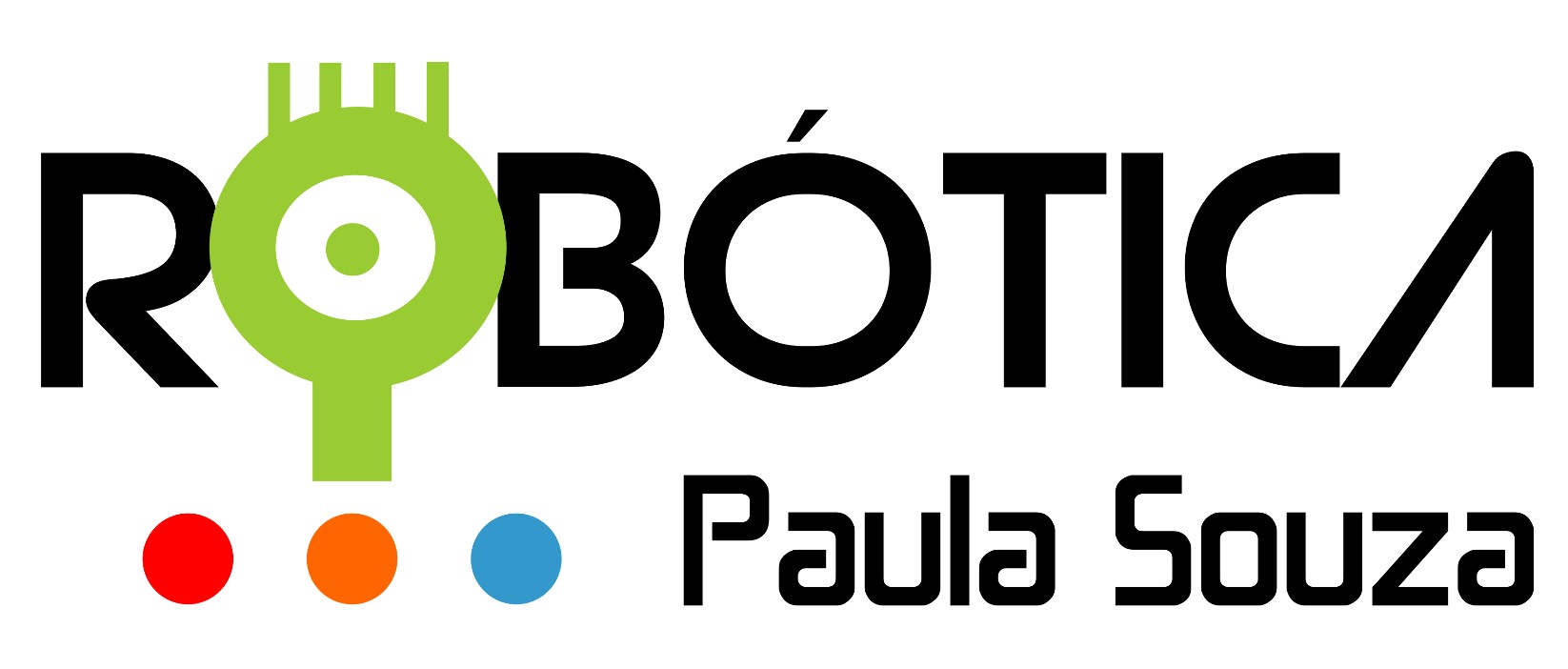 São Paulo 	2022Relatório FinalDados da Escola (Código e nome)Dados dos Professores Responsáveis (Nome e e-mail)Público-Alvo Cursos:  Quantidade de Turmas: Quantidade Aproximada de Alunos: Participantes Cursos:  Quantidade de Alunos: Quantidade de Equipes: Estratégia para divulgação Envolvimento da comunidade escolar Depoimentos de ProfessoresDepoimentos de AlunosImagens e/ou links  do eventoGoogle Drive/YouTube/ImagensPrints conforme item 13 do regulamento  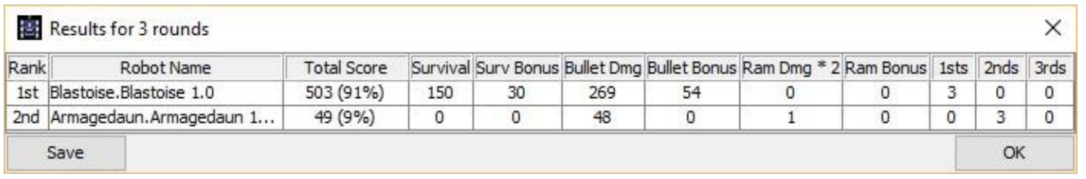 Tabela de competição  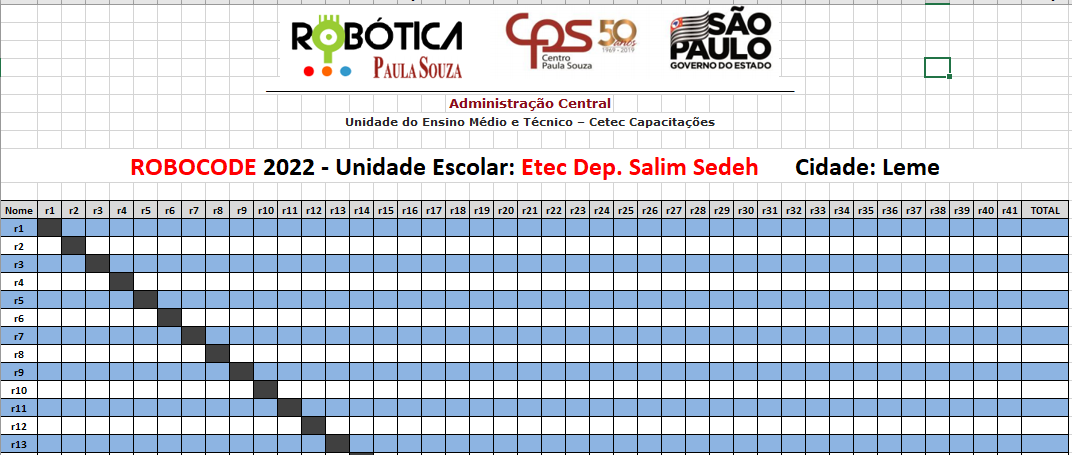 